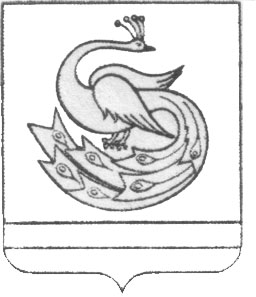    АДМИНИСТРАЦИЯ ПЛАСТОВСКОГО МУНИЦИПАЛЬНОГО РАЙОНА                           Р А С П О Р Я Ж Е Н И Е« 20_»__07____2021 г.                                                                      №_398-р На основании решения № 1 от 08.07.2021г. Комиссии по подведению итогов на лучшие благоустройство и санитарное состояние  предприятий, организаций,  учреждений,  магазинов, торговых павильонов, объектов бытового обслуживания населения, дворов  многоэтажной жилой застройки,  собственников домовладений  частного сектора Пластовского  городского поселения, руководствуясь Постановлением № 748 от 28.06.2021 г.Поощрить денежными суммами в следующих размерах лучших по благоустройству и санитарному состоянию  предприятия, организации,  учреждения,  магазины, торговые павильоны, объекты бытового обслуживания населения, дворы  многоэтажной жилой застройки,  собственников домовладений  частного сектора Пластовского  городского поселения :Печурина Юлия Рафаиловна – 1000 руб.Кирилова Зульфия Халяфовна- 1000 руб.Кольянова Надежда Владимировна- 1000 руб.Воронина Екатерина Николаевна- 1000 руб.Минько Галина Кириллова- 1000 руб.Шарипова Ольга Владимировна- 1000 руб.Булатов Ильдар Гильманович- 1000 руб.Садыкова Татьяна Павловна- 1000 руб.Гумарова Рысальде Мирасбековна- 1000 руб.Исмагилов Бахытжан Темерханович- 1000 руб.Эйрих Юлия Андреевна- 1000 руб.Киямов Медхат Насыртдинович- 1000 руб. Шалагина Татьяна Владимировна- 1000 руб.Галкина Татьяна Николаевна- 1000 руб.Бородин Константин Николаевич- 1000 руб.Тиможаева Нина Алексеевна- 1000 руб.Артюкова Марина Александровна- 1000 руб.Флейман Лариса Геннадьевна- 1000 руб.Тенькова Ильвера Римовна- 1000 руб.Чанов Владимир Михайлович- 1000 руб.Насуллаева Олеся Сергеевна- 1000 руб.Поносова Лариса Дмитриевна- 1000 руб.Шурупов Сергей Георгиевич- 800 руб.Волгина Галина Иосифовна- 800 руб.Казанцева Тамара Ивановна- 800 руб.Кузнецов Александр Петрович- 800 руб.Поляков Олег Дмитриевич- 800 руб.Шевченко Елена Владимировна- 800 руб.Казанцева Ольга Михайловна- 800 руб.Андреева Вера Васильевна- 800 руб.Стеблев Александр Борисович- 800 руб. Кожемякина Ольга Николаевна- 500 руб.Костромина Татьяна Викторовна- 500 руб.Боброва Татьяна Петровна- 500 руб.Кузьмичева Наталья Николаевна- 500 руб.Тимошина Наталья Викторовна- 500 руб.Лебедев Сергей Сергеевич- 500 руб.Кнутарев Роман Юрьевич- 500 руб.Воронина Людмила Афонасьевна- 500 руб.Долгих Алина Фаритовна- 500 руб.Дьячкова Екатерина Николаевна- 500 руб.Тюрина Ульяна Валерьевна- 500 руб.2. Настоящее распоряжение разместить на официальном сайте администрации Пластовского муниципального района в сети «Интернет».3. Организацию выполнения настоящего распоряжения возложить на заместителя главы Пластовского муниципального района по социальным вопросам Дьчкову Н.С.. Глава Пластовского муниципального района                                                                  А.Н.ПестряковО поощрении лучших по благоустройству и санитарному состоянию  предприятий, организаций,  учреждений,  магазинов, торговых павильонов, объектов бытового обслуживания населения, дворов  многоэтажной жилой застройки,  собственников домовладений  частного Пластовского  городского поселения  